2022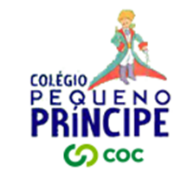 Avaliações do 3º Bimestre7º anoAvaliações do 3º Bimestre7º anoAvaliações do 3º Bimestre7º ano09/08Geografia   P13ª feira(horário de prova)12/08Português   P16ª feira(horário de prova)19/08Ciências P16ª feira(horário de prova)23/08História P13ª feira(horário de prova)26/08Matemática   P16ª feira(horário de prova)30/08Geografia   P23ª feira(horário de prova)02/09Português P26ª feira(horário de prova)06/09Ciências P23ª feira(horário de prova)09/09Matemática P26ª feira(horário de prova)13/09História P23ª feira(horário de prova)16/09Espanhol6ª feira(horário de prova)20/09Ciências Sociais3ª feira(horário de prova)23/09Inglês6ª feira(horário de prova)27/09Avaliação Nacional On-lineGrupos: 6,7 e 8Terça-feiraPeríodo da tarde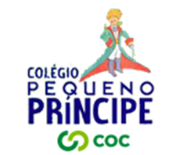 Avaliações de Recuperação e Substitutivas do 3º Bimestre       7º anoAvaliações de Recuperação e Substitutivas do 3º Bimestre       7º anoAvaliações de Recuperação e Substitutivas do 3º Bimestre       7º ano20/08Geografia   P1Sábado27/08Português P1 e Ciências P1Sábado03/09História P1 Sábado06/09Matemática P13ª feira(horário de plantão – 14h às 14h50)10/09Geografia P2 Sábado14/09Português P24ª feira 14h- 14h5017/09Ciências P2Sábado20/09Matemática P23ª feira(horário de plantão – 14h às 14h50)23/09 História P2 6ª feira (horário de prova)27/09Espanhol3ª feira(horário de prova)30/09Ciências Sociais e Inglês6ª feira (horário de prova)Obs: Para realização das provas substitutivas é       necessário preencher um requerimento junto à Secretaria.Obs: Para realização das provas substitutivas é       necessário preencher um requerimento junto à Secretaria.Obs: Para realização das provas substitutivas é       necessário preencher um requerimento junto à Secretaria.